CURRICULUM VITAEMagherca Marius NicolaieData nașterii: 27.02.1973Adresă electronică: magherca.mariuta@yahoo.comTelefon: 0748519191Experiență profesională:Din 2000 până în prezent - Preot slujitor la Parohia ,,Sfânta Treime" Vatra Dornei, județul Suceava1997 - 2000 - Profesor de Religie Ortodoxă la Şcoala Gimnazială Nr. 4 Vatra Dornei, județul SuceavaActivitatea științifică:Din 2015 până în prezent:Alte publicaţii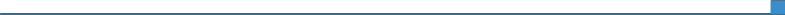 Educația și formare:1987 - 1991                             Liceul Industrial Vatra Dornei, Suceava1992 – 1996                            Studii UniversitareFacultatea de Teologie Ortodoxă „Dumitru Stăniloae”, din cadrul Universității „Al. I. Cuza” din Iași.Lucrarea de Licență – specializare Teologie Omilectică: Pocăința în Omiliile Sfântului Ioan Gură de Aur; cooordonator științific: Pr. Conf. Dr. Grigoraș Costachi2008 – 2010                             Studii MasteraleMaster secția Hermeneutică și Teologie Biblică, în cadrul Facultății de Teologie Ortodoxă „Dumitru Stăniloae” din Iași.Lucrare de dizertație  –  specializare Teologie  Biblică:  Milostivirea, bunătatea și dreptatea în Vechiul Testament; coordonator științific: Pr. Prof. Dr. Petre Semen.2013–2016                                 Studii DoctoraleDoctorat secția Hermeneutică și Teologie Biblică, în cadrul Facultății de Teologie Ortodoxă „Dumitru Stăniloae” din Iași.Lucrare de doctorat: Utilizarea substantivului עֲוֹ֥ן awon în capitolele 1 – 16 ale cărții profetului Iezechiel; coordonator științific: Pr. Prof. Dr. Petre SemenCompetențe personale:Limba maternă                            RomânăAlte limbi străine cunoscuteEngleză        B2		B2                      B2                      B2                      B2Franceză       B1                B1                      B1                      B1                      B1                      Niveluri: A1/2: Utilizator elementar - B1/2: Utilizator independent - C1/2: Utilizator experimentatCadrul european comun de referinţă pentru limbi străine  11-12.05.2015- Simpozionul Internațional Studia Theologica Doctoralia,ediția a VII – a, Mănăstirea Neamț  - participant activ – articolul Semnificaţia substantivului   תּוֹעֵבָֽהtoebah în Iezechiel 5,8-11; 8,3-16, publicat în Revista Studia Theologica Doctoralia, vol. VII, Ed. Doxologia, Iași, 2015.11-12.05.2016-  Simpozionul Internațional Studia Theologica Doctoralia, ediția a VIII – a, Iaşi- participant activ – articolul Valenţele disciplinării în cartea profetului Ieremia,  publicat în Revista Studia Theologica Doctoralia, vol. VIII, Ed. Doxologia, Iași, 2016.8-9.06.2017-  Simpozionul Internațional Studia Theologica Doctoralia, ediția a VII – a, Mănăstirea Putna- participant activ – articolul  Aspecte ale providenţei divine reflectate în Cântarea Annei (1Rg. 2,1-16).,,Patriarhul Avraam- om al credinţei şi prieten al lui Dumnezeu", articol publicat în vol. colectiv ,,Sfânta Treime între dogmă, model de viaţă şi actualitate", Ed. Studis, Iaşi, 2011.,,Atitudinea lui Dumnezeu şi a Mântuitorului Iisus Hristos faţă de judecători",  articol publicat în vol. colectiv ,,Sfânta Treime între dogmă, model de viaţă şi actualitate", Ed. Studis, Iaşi, 2011.,,Prezenţa şi lucrarea Duhului Sfânt după Evangheliile Sinoptice", articol publicat în vol. colectiv ,,Sfânta Treime între dogmă, model de viaţă şi actualitate", Ed. Studis, Iaşi, 2011.ΙNΤELEGEREΙNΤELEGEREVORBIREVORBIRESCRIEREAscultareCitireParticipare       la conversaţieDiscurs oral